DRAFT AGENDA v0.2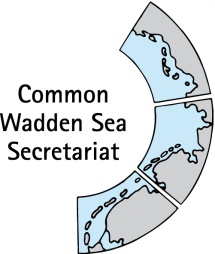 Task Group Management (TG-M 22-1) 17 January 2022Online meetingOpening of the Meeting and adoption of the Agenda The meeting will be opened by the chairperson at 13:00 on 17 January 2022. Participants will be invited to adopt the draft agenda of the meeting.Summary record Documents: TG-M22-1-2_SR21-5Proposal: Adopt the draft Summary Record of TG-M 21-3.Announcements Document: TG-M22-1-3-AnnouncementsTo account for the shortened time for this virtual meeting, meeting participants are invited to hand in their information to the CWSS until 17 January 2021. Individual announcements will not be repeated during the meeting, but time given for questions. Proposal: Note the informationHabitat Management Presentation of Margrita Sobottka habitat management action sheets recently published by Lower Saxon National Park Authority, including discussion on connection of national level to Trilateral Wadden Sea Cooperation (TWSC) strategies, e.g., the single integrated management plan (SIMP).  Proposal: Note the informationRenewable Energy Document: TG-M22-1-5-draft_TOR_ad_hoc_cables_pipelinesInform on progress in formation of ad hoc Working Group ‘Cables and Pipelines’ (ad hoc WG-CP).Proposal: Agree on draft terms of reference, select a chair to the group and to name group membersImplementation of the Leeuwarden Declaration and work plan TG-M 2022Document: TG-M22-1-6_LD_workplan (see part 1 in https://waddenseasecretariat-my.sharepoint.com/:w:/g/personal/busch_waddensea-secretariat_org/EZ6ZU8gCBmpDoo2AQNYeXaMBZ8LqCkWRYEXoQdGbCi0Rbw?e=2DUwoF )Review progress of Leeuwarden Declaration items under TG-M responsibility and discuss TG-M activities/projects until the Trilateral Governmental Conference. Proposal: Agree on TG-M activities/products 2022Ministerial Conference Declaration (MCD) and Governmental Conference (TGC)Document: TG-M22-1-7_MCD (see part 2 in https://waddenseasecretariat-my.sharepoint.com/:w:/g/personal/busch_waddensea-secretariat_org/EZ6ZU8gCBmpDoo2AQNYeXaMBZ8LqCkWRYEXoQdGbCi0Rbw?e=2DUwoF )Discuss TG-M contribution to Ministerial Conference Declaration (MCD) and possible activities at the Trilateral Governmental Conference (TGC) based on online document. Proposal: Agree on topics under TG-M responsibility for submission to Drafting Group MCD and start planning side event(s) for TGC (and suggest to German presidency)Any Other Business The group will be invited to discuss any other businessNext meetingMeetings in 2022 will be held:TG-M 22-2 Tuesday 29 – Wednesday 30 March noon to noon in person if COVID allows. Possibly with excursionTG-M 22-3 Wednesday 22 June, online 9:30 – 12:30?TG-M 22-4 Friday 28 October - TBDTG-M 22-5  5, 7 or 9 December?ClosingThe meeting will be closed no later than 16:30 on 17 January 2022